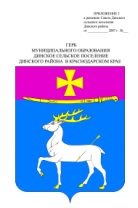 АДМИНИСТРАЦИЯ ДИНСКОГО СЕЛЬСКОГО ПОСЕЛЕНИЯДИНСКОГО РАЙОНАРАСПОРЯЖЕНИЕот 29.08.2016			                                  		                     № 196-рстаница ДинскаяО введении временного ограничения движениятранспортных средств по техническому заезду с ул. Калинина, вдоль дома № 106 по ул. Красной, к магазину «СТАТУТ» в станице ДинскойВ целях обеспечения безопасности при проведении работ по благоустройству территории будет использована строительная техника для земельных работ и устройства асфальтобетонного покрытия парковок, в соответствии с Федеральным Законом № 257 – ФЗ от 08.11.2007 «Об автомобильных дорогах и о дорожной деятельности в Российской Федерации и о внесении изменений в отдельные законодательные акты Российской Федерации», со статьями 6, 14 Федерального Закона от 10.12.1995 № 196-ФЗ «О безопасности дорожного движения»: 1. Ввести временное ограничение движения транспортных средств по техническому заезду с ул. Калинина, вдоль дома № 106 по ул. Красной, к магазину «СТАТУТ», в станице Динской с 8-00 часов 01.09.2016 до 8-00 часов 01.03.2017.2. Начальнику отдела по вопросам ЖКХ, транспорту и связи                         Н.И. Щеглову:1) направить в ОГИБДД ОМВД России по Динскому району схему изменения организации дорожного движения транспортных средств на данном участке дороги;2) обеспечить установку дорожных знаков до начала проведения работ по временному ограничению сквозного проезда транспортных средств;3) опубликовать (обнародовать) настоящее распоряжение в муниципальной газете «Панорама Динской» и разместить на официальном сайте Динского сельского поселения Динского района www.dinskoeposelenie.ru.3. Контроль за выполнением настоящего распоряжения оставляю за собой.          4. Распоряжение вступает в силу со дня его опубликования.Глава Динскогосельского поселения			                                                         Ю.И.ШиянЛИСТ СОГЛАСОВАНИЯпроекта распоряжения администрации Динского сельского поселенияДинского района от _______________№ ________«О введении временного ограничения движениятранспортных средств по техническому заезду с ул. Калинина, вдоль дома № 106 по ул. Красной, к магазину «СТАТУТ» в станице Динской»Проект подготовлен и внесен:Исполняющий обязанности начальника отдела по вопросам ЖКХ, транспорта и связи			А.С.СморкаловПроект согласован:Заместитель главы администрациипо земельным и имущественным отношениям,ЖКХ, транспорту и связи						В.И. ЛюбыйИсполняющая обязанностиначальника общего отдела						Е.А. ПриваловаНачальник организационно - правового отдела 							Н.А. Ткачева